z 										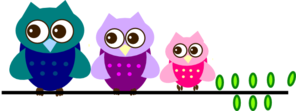 